Name: ___KEY_____Date: ________ Period: ________HONORS BIOLOGY FINAL STUDY GUIDEGenetics1.  Who discovered the principles of inheritance? _Gregor Mendel 2.  What are the sex chromosomes for a male? __XY_, a female? _XX__3.  Who determines the sex of a child? __Father _4.  Define phenotype –  the physical expression of genetic traits (Ex. Purple flowers)5.  Define genotype –  the genetic combination of alleles that indicate a specific characteristic of a trait (Ex. AA, Aa, aa)6.  Define multiple alleles – 3 or more alleles available for a specific trait (Ex. Blood type: IA, IB, i)7.  Define polygenic traits – many alleles/genes are involved in the expression of ONE phenotypic trait (Ex. Skin color).8.  Define codominance – both alleles are dominant. In a heterozygous genotype both alleles will be expressed together, but separately (Ex. Roan horses, or erminette chickens)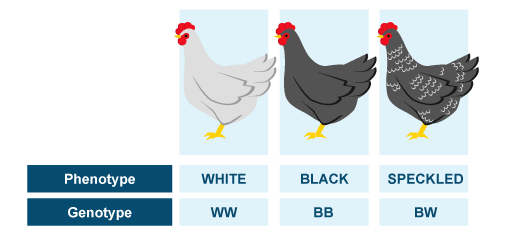 9.  Define incomplete dominance – neither alleles are dominant. In a heterozygous genotype, alleles will be expressed blended together, creating a new phenotype (Ex. Snapdragons). 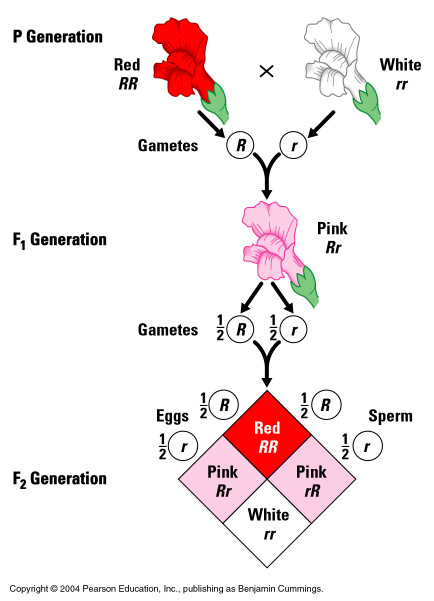 10.  A person with type B blood would have the genotype __IBIB  or  IBi_____.11.  What is replication? __the process of unwinding and splitting the DNA molecule apart to create a identical copy or replica. Occurs during the S Phase of the Cell Cycle____12.  What is translation? The process of creating amino acids and linking the amino acids together to form a polypeptide at the ribosomal RNA from the instructions of mRNA. Transfer RNA is used to link the amino acids together. 13.  What is transcription? The process of rewriting or transcribing the DNA molecule into a more compact, Messenger RNA (mRNA) molecule. This process must occur in order the protein synthesis to occur at the ribosomes. DNA is too large to exit the nucleus through the nuclear membrane so mRNA is used as a messenger to transport the instruction from nucleus to the ribosomes. 14.  Who discovered the structure of DNA?  Watson & Crick15.  What are the 3 differences between RNA and DNA? 16.  What is the ultimate expression of our genes? _ultimate expression of genes is the synthesis of a specific amino acid sequence and the creation of specific proteins (1 gene = 1 polypeptide)__17.  If 15% of a strand of DNA is cytosine, how much is adenine?  35%18.  If 10% of a strand of DNA is thymine, how much is guanine?  40% of Guanine	Work:	Amount of Adenine = Amount of Thymine 	Amount of Guanine = Amount of Cytosine	# of Adenine + # of Thymine + # of Guanine + # of Cytosine = 100%	Thymine = 10%  …then… Adenine = 10%	10% + 10% + # of Guanine + # of Cytosine = 100%	Amount of Guanine and Cytosine = 80%	Therefore, Guanine = 40%19.  Define codon – 3 nucleotides coding for a specific amino acid 20.  Define anticodon – 3 nucleotides on the transfer RNA (tRNA) that are complementary to a codon on the mRNA strand. 21. What is the overall structure of DNA?  Double helix22.  What is the relationship between DNA, genes, and chromosomes?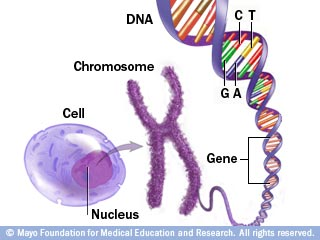 23.  Describe the different types of point mutations.Silent – no change in AAMissense – different AANonsense – premature stop 24.  What is an autosome?	Chromosomes that do not impact the sex of an organism (Ex. Humans have 46 chromosomes total: 2 are sex chromosomes and 44 are autosomes).25.  What is the function of:	DNA Ligase – repairs and links fragments of DNA (Okazaki Fragments) together.DNA polymerase – unzips DNA’s double helix, replicate DNA’s nucleotide sequence, and proofreads newly replicated DNA. 	DNA Helicase – unwinds DNA’s double helix	RNA polymerase – creates a messenger RNA (mRNA) strand from a DNA molecule 26.  What are the three types of RNA discussed in class and what are their functions?Messenger RNA (mRNA) - the form of RNA in which genetic information transcribed from DNA as a sequence of bases is transferred to a ribosome.Ribosomal RNA (rRNA) - is the RNA component of the ribosome, and is essential for protein synthesis in all living organisms.Transfer RNA (tRNA) - RNA consisting of folded molecules that connects and transport amino acids from the cytoplasm of a cell to a ribosome.Problems and Labels27.  Tall plants are dominant over short.  If a heterozygous tall plant is crossed with a short plant, what would the genotypic and phenotypic ratio be?Tt x ttGenotypic Ratio:	0 TT  : 2  Tt  :  2  ttPhenotype Ratio:   2  tall :  2  short28.  Purple flowers are dominant over white flowers.  The two parent plants are purple, but the offspring is white.  What are the genotypes of the parent plants?Parents MUST be heterozygous (Ff) because in order to produce recessive offspring the parents must be carriers for the recessive trait. 29.  What blood types could a child be with a father with Type B blood and a mother with type O?		Children could only be Type B or Type O30.  Fill out the chart below.Biotechnology31.  What is gel electrophoresis and what is it used for?Gel electrophoresis is a technique used to separate mixtures like DNA and proteins. This process is used to create a DNA fingerprint and is used to solve crimes and determine paternity. 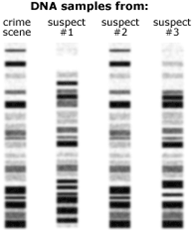 32.  What is a DNA Microarray and what is it used for?DNA microarray is an orderly arrangement of thousands of identified sequenced genes printed33.  What two characteristics of DNA allows for the separation of DNA fragments?The separation is based on how positively or how negatively charged a molecule is and its size34.  What steps are used to clone a gene?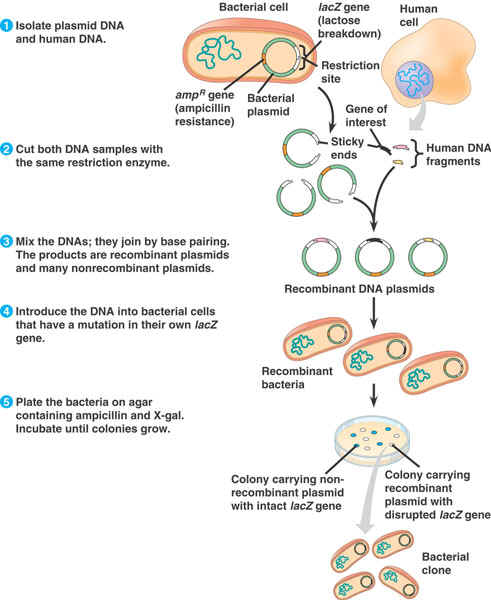 35.  What is polymerase chain reaction (PCR) and what is it used for?Polymerase chain reaction, or PCR, is a laboratory technique used to make multiple copies of a segment of DNA. PCR is very precise and can be used to amplify, or copy, a specific DNA target from a mixture of DNA molecules. Is necessary for gel electrophloresis to occur36.  Define genetically modified organism – A genetically modified organism (GMO) is an organism whose genetic material has been altered using genetic engineering techniques.37.  Define Selective breeding.Selective breeding (also called artificial selection) is the process by which humans breed other animals and plants for particular traits. Typically, strains that are selectively bred are domesticated, and the breeding is normally done by a professional breeder.38.  What types of impact has genetic engineering had on society?Agriculture improvementsEnvironmental clean-up (GMOs used in oil spills)Development of medical advancements. Natural Selection39.  What are the main points of the theory of natural selection?Three Major Observations	1. More offspring are produced than can survive	2. Inherited traits are varied in population	3. Individuals of a population vary in their traits and those traits are passed to their offspring 40.  Describe an organism that would be considered “fit.”Fitness – contribution an individual makes to the gene pool of the next generation relative to the contribution of other individualsA fit organism would be an organism that possesses traits that allow the organism to be successful and produces a large amount of offspring. 41.  What is a homologous structure?Homologous Structures – similarity in structure 	that result from common ancestry- “Decent with Modification” – process of modifying the function of homologous 		structures in population 42.  Describe reproductive isolation.Reproductive Isolation - physical or behavioral differences or geographical barriers, that prevent potentially interbreeding populations from cross-fertilization.43.  What is the difference between an observation and an inference?Observation – a statement describing something someone saw, heard, smelled, tasted, or touched. Ex) The footsteps are 6 inches apartInference – making a conclusion based on observations or evidenceEx). The animal who created the footsteps were running away from a predator. 44.  What are the sources of genetic variation?MutationsSexual Recombination (Meiosis)45.  Define gene flow – Gene Flow – transfer or flow of alleles from a population by the movement of individuals or gametes46.  Define founder effect – Founder Effect – colonization of a new habitat by a small number of individuals causing all future populations to possess similar characteristics/traits of the founding members47.  Define bottleneck effect – Bottleneck Effect – genetic drift resulting from an event that drastically decreased population size48.  What is a vestigial structure?A structure in an organism that has lost all or most of its original function in the course of evolution, such as the pelvic bones in whales. 49.  What is some evidence for evolution?	- fossil record	- homologous structures 	- vestigial structures	- molecular biology	- biogeography	- embryologyEcologyTrees (berries)  mouse  snake  hawk50.  What is the source of energy for this food chain? 		Sun		51.  Which of these organisms are producers?  	Trees (berries)	52.  In this food chain, what is the primary consumer?  	Mouse	53.  Which is a third order carnivore?  	Hawk		54.  At what level do decomposers play a role?  	Decomposers arrive AFTER the last consumer to break down consumers remains and release the nutrients back into the environment. Examine the food web below and answer the questions that followHint: Prey		        Predator						Coyotes			Spiders					Pocket gophersRabbits		Insect-eating birds							Snakes			 				Grasses/shrubs	Frogs							Hawks/owls			Insects								Lice							Seed-eating birds					Bacteria55.  Give a few examples of herbivores? InsectsRabbitsSeed-eating birdsBacteriaPocket Gophers56.  Give me some examples of a first order consumer?InsectsRabbitsSeed-eating birdsBacteriaPocket Gophers57.  Give me some examples of producers? Grass/shrubs58. Give me some examples of third order consumers?		- Insect-eating birds		- Lice59.  Define population – individuals of a same species living in the same location interacting with one another. 60.  Define community – diverse group of populations living together and interacting with one another. 61.  Define habitat – the home/environment and all of the abiotic factors 62.  Define succession – Primary succession – a community arises in a virtually lifeless area with no soilSecondary succession – disturbance has destroyed an existing community, but left the soil intact63.  Define commensalism – one organism lives on/in another organism. One benefits while the other is NOT harmed and does NOT benefit. 	Ex) eyelash mites on human eyes64.  Define parasitism – one organism lives on/in another organism. One benefits while the other is harmed in the process	Ex) tapeworm and humans65.  Define predation – one organisms eats/preys on another	Ex) coyotes eat rabbits66.  Define mutualism – one organism lives on/in another organism. Both organisms benefits. 	Ex) clownfish and a sea anenome67.  What happens to the energy level as you move up the food chain?	The amount of available energy decreases. 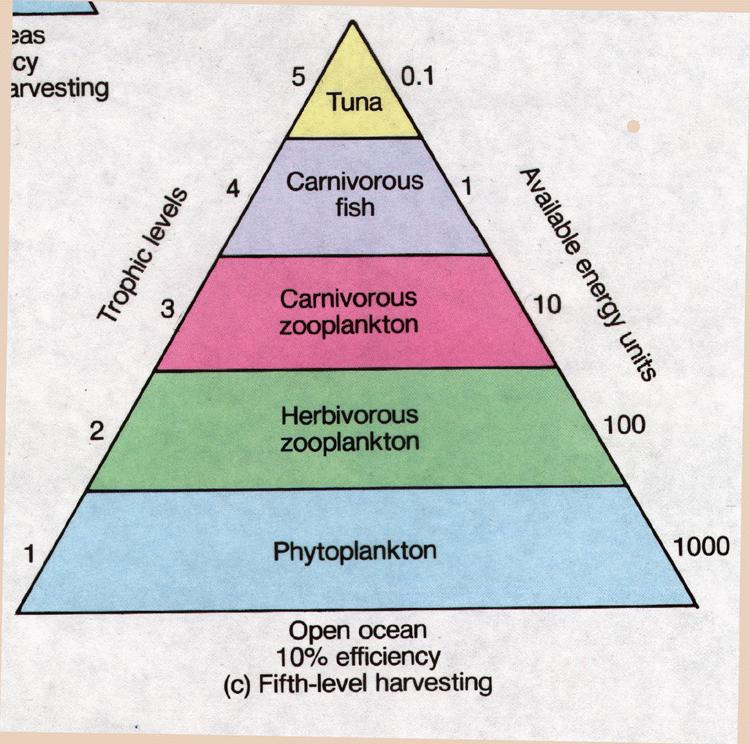 68.  Define trophic level – the energy flow in an ecosystems and the feeding relationships among the various species making up the community69.  Define competition – Interspecific competition – 2 species compete for a limited resourceCompetitive exclusion principle – 2 species cannot coexist in a community if their niches are identical70.  Summarize the water cycle.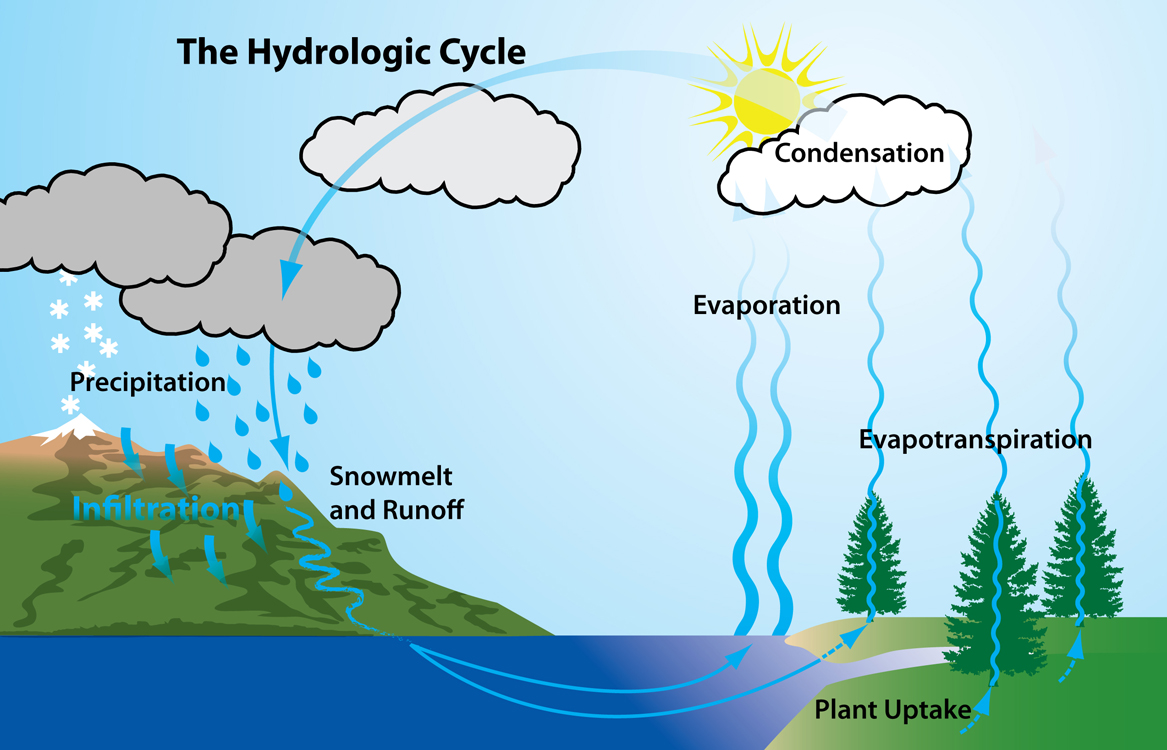 71.  Summarize the carbon cycle.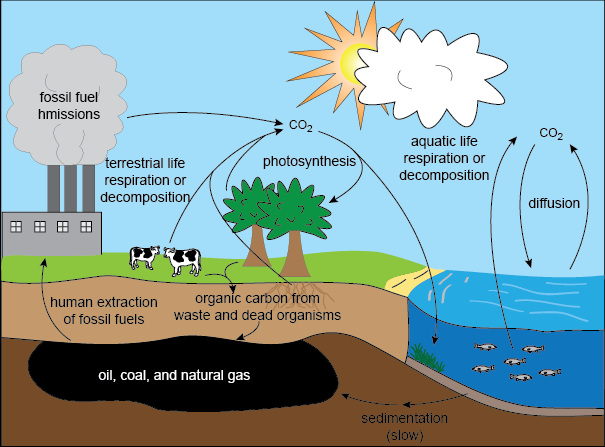 72.  What are some examples of limiting factors?	FACTORS THAT LIMIT POPULATION GROWTHDensity-dependent factors – limiting factors whose effects depend on the population densityEx) 	Food	SpaceDensity-independent factors – limiting factors whose occurrence is not affected by population densityEx)	Natural Disasters	Disease73.  What is the difference between density-dependent and density-independent factors?	(SEE ABOVE)74.  Define carrying capacity – number of individuals in a population that the environment can sustain with no net increase or decrease75.  Why are food chains limited to 4 or 5 organisms?	There is no available energy or a limited amount of available energy beyond the 5th organism in a food chain. Look at the picture below, any organism eating the tuna in the food chain below would receive 0.01 energy which is not enough to make it worth eating the tuna. RNADNAStructureSingle HelixDouble HelixSugarRiboseDeoxyriboseNitrogenous-baseUracilThymineFFFfFfffcDNAC G GT A TT C AT G AG C ADNAG C CA T AA G TA C TC G TmRNA CodonC G GU A UU C AU G AG C AAnti-codonG C CA U AA G UA C UC G UAmino AcidArgTyrSerTerAla